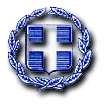 ΘΕΜΑ : « Αναβολή της 18ης Συνεδρίασης του Δημοτικού Συμβουλίου».ΣΧΕΤ. : Η με αριθ. πρωτ. : 14733/14-7-2023 πρόσκληση στην Έκτακτη Συνεδρίαση Η προγραμματισμένη 18η  Συνεδρίαση  του Δημοτικού Συμβουλίου Σαρωνικού για σήμερα Τετάρτη  19-7-2023 και ώρα 19:00 ΑΝΑΒΑΛΛΕΤΑΙ  καθώς υπάρχουν διαρκείς αναζωπυρώσεις της πυρκαγιάς σε διάφορα σημεία του Δήμου                                                                  Η ΠΡΟΕΔΡΟΣ ΔΗΜΗΤΡΑ ΡΑΠΤΗΕΛΛΗΝΙΚΗ ΔΗΜΟΚΡΑΤΙΑΝΟΜΟΣ ΑΤΤΙΚΗΣΔΗΜΟΣ ΣΑΡΩΝΙΚΟΥΚαλύβια,19-7-2023 ΤΜΗΜΑ ΔΙΟΙΚΗΣΗΣΓΡΑΦΕΙΟ ΔΗΜΟΤΙΚΟΥ ΣΥΜΒΟΥΛΙΟΥ